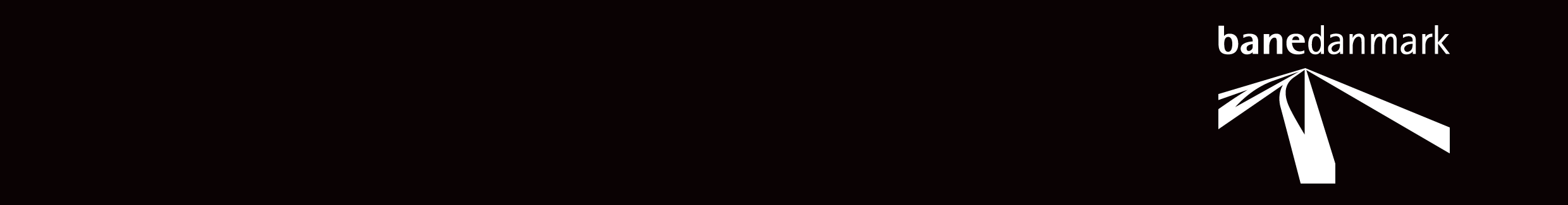 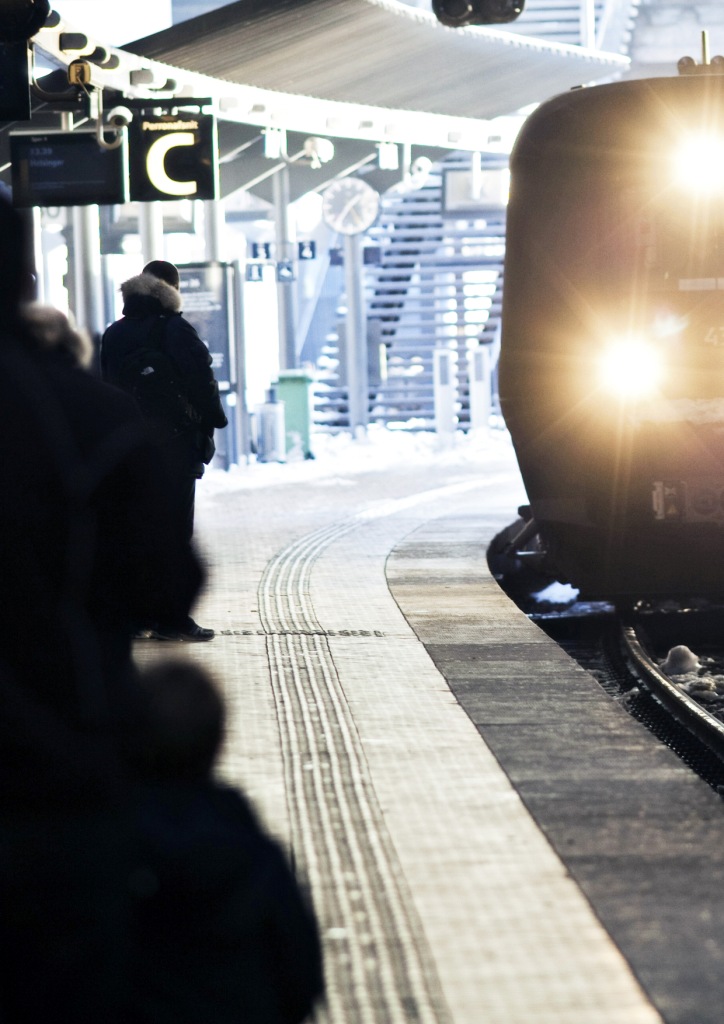 1.	timeregnskab	1timeregnskabBilag 3 - Underbilag 3BtimeregnskabIndholdSystem[angives][angives][angives][angives][angives][angives][angives][angives]Leverandør[angives][angives][angives][angives][angives][angives][angives][angives]Leveranceaftale nr.DatoKort beskrivelseType (udvikling/drift)Konsulent(navn)Forbrugt tid denne månedForbrugt tid i alt (akkumuleret)Resterende timer (forventet)Redegørelse for forventede eller realiserede afvigelser[angives][angives][angives][angives][angives][angives][angives][angives][angives][angives][angives][angives][angives][angives][angives][angives][angives][angives][angives][angives][angives][angives][angives][angives][angives][angives][angives][angives][angives][angives][angives][angives][angives][angives][angives][angives]